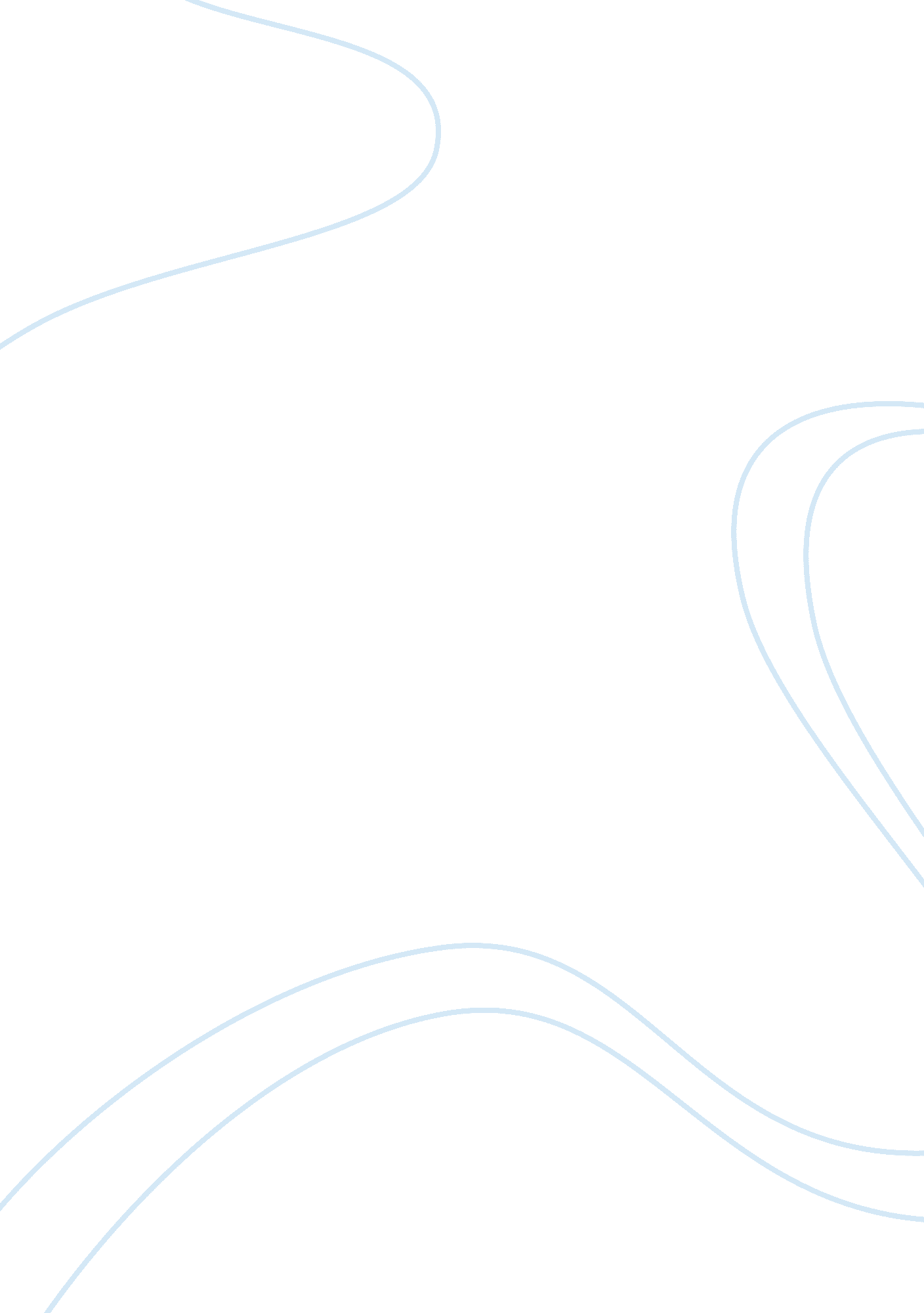 The social media revolution assignmentHistory, Revolution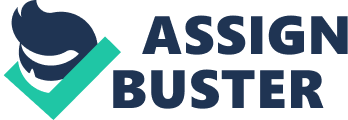 Forefront said “ It’s pretty exciting what they’re trying to do”. There are a few tragic warning signs that pop up on social media. Pew Internet Research Project says that 80% of teens use social media regularly, and more than 22% log on at least 10 times a day. Gwenn Scourging Coffees and Kathleen Clarke-Pearson says “ large part of this generation’s social and emotional development is occurring while on the Internet. They also said “ Parents often lack a basic understanding that kids’ online lives are an extension of their offline lives. ” This is the reason why social networks like Faceable ND twitter have emerged as the new meeting place for teenagers. Though people may not, Faceable relies on its clients to report any troubling content by other people. Because Faceable has 1. 3 billion users, I would be difficult to monitor messages any other way. When a notice is reported for potential danger, a team of analysts analyze the wording of a status update or post, and if it is deemed serious, it sends a message offering help, and the person will see it the next time they log on. Tumbler is more farseeing, if you search a word like “ depression” or “ suicide”, a message emerges. “ Everything k? If you or someone you know is suffering from an eating disorder, self-harm, or suicidal thoughts, please visit our counseling & prevention resources page for a list of services that may be able to help. These social networks are making efforts far beyond what they must do. A sign of trouble is someone talking about feeling hopeless or having no purpose. Federal communications law shields social media companies from responsibility for almost anything posted on their sites. Child pornography is an important exception. A sign of trouble is someone talking about feeling trapped or in unbearable pain. 